Об утверждении Порядка составления, утверждения и ведения бюджетной сметы администрации Малотаябинского сельского поселения Яльчикского района Чувашской РеспубликиВ соответствии  со статьями 158 и 221 Бюджетного кодекса Российской Федерации, приказом Министерства финансов Российской Федерации от 14 февраля 2018 года №26н «Об общих требованиях к порядку составления, утверждения и ведения бюджетных смет казенных учреждений»  администрация Малотаябинского сельского поселения Яльчикского района  п о с т а н о в л я е т :1. Утвердить прилагаемый Порядок составления, утверждения и ведения бюджетной сметы  администрации Малотаябинского сельского поселения Яльчикского района Чувашской Республики.2. Признать утратившим силу постановление администрации Малотаябинского сельского поселения Яльчикского района Чувашской Республики от 22 ноября 2010 года №45/1 «Об утверждении Порядка составления, утверждения и ведения бюджетной сметы администрации Малотаябинского сельского поселения Яльчикского района Чувашской Республики».3. Настоящее постановление вступает в силу со дня его официального опубликования.Врио главы Малотаябинского сельскогопоселения Яльчикского района                                                                          Л.Н. ИльинаПриложение к постановлению администрации   Малотаябинскогосельского поселения Яльчикского районаЧувашской Республики  от 16.10.2020г. №54Порядок составления, утверждения и ведения бюджетной сметы администрации Малотаябинского сельского поселенияЯльчикского района Чувашской РеспубликиI. Общие положения1.1. Настоящий Порядок составления, утверждения и ведения бюджетной сметы администрации Малотаябинского сельского поселения Яльчикского района Чувашской Республики (далее - Порядок) разработан в соответствии  со статьями 158 и 221 Бюджетного кодекса Российской Федерации, с приказом Министерства финансов Российской Федерации от 14 февраля 2018 года №26н «Об общих требованиях к порядку составления, утверждения и ведения бюджетных смет казенных учреждений».1.2. Составление, утверждение и ведение бюджетной сметы администрации Малотаябинского сельского поселения Яльчикского района Чувашской Республики (далее — администрация поселения) осуществляется на бумажном носителе.II. Составление бюджетной сметы2.1. Составлением бюджетной сметы является установление объема и распределения направлений расходов бюджета на срок решения о бюджете Малотаябинского сельского поселения Яльчикского района Чувашской Республики на очередной финансовый год и плановый период на основании доведенных до администрации поселения в установленном законодательством Российской Федерации порядке лимитов бюджетных обязательств на принятие и (или) исполнение бюджетных обязательств по обеспечению выполнения функций администрации поселения.2.2. Показатели бюджетной сметы формируются в пределах доведенных лимитов бюджетных обязательств в разрезе кодов классификации расходов бюджетов бюджетной классификации Российской Федерации с детализацией по кодам подгрупп и (или) элементов видов расходов классификации расходов бюджетов, а также кода операций сектора государственного управления (далее — КОСГУ). Администрация поселения вправе дополнительно детализировать показатели бюджетной сметы по кодам аналитических показателей.2.3. Бюджетная смета администрации поселения составляется специалистами муниципального казенного учреждения "Центр финансового и ресурсного обеспечения Яльчикского района Чувашской Республики" на основании соответствующих обоснований (расчетов) плановых сметных показателей. Показатели бюджетной сметы и показатели обоснований (расчетов) плановых сметных показателей должны соответствовать друг другу.2.4. Бюджетная смета составляется по форме, установленной приложением №14 к Порядку составления и ведения сводной бюджетной росписи бюджета Яльчикского района Чувашской Республики и бюджетных росписей главных распорядителей средств бюджета Яльчикского района Чувашской Республики (главных администраторов источников финансирования дефицита бюджета Яльчикского района Чувашской Республики), утвержденному приказом  финансового отдела администрации Яльчикского района Чувашской Республики от 09 января 2019 г. №2 (далее — Порядок, утвержденный приказом №2).2.5. Бюджетная смета подписывается исполнителем. К бюджетной смете прилагаются обоснования (расчеты) плановых сметных показателей, использованных при формировании бюджетной сметы, являющихся неотъемлимой частью бюджетной сметы.III. Утверждение бюджетной сметы3.1. Бюджетная смета администрации поселения утверждается главой сельского поселения или иным уполномоченным им лицом не позднее десяти рабочих дней со дня доведения до администрации поселения лимитов бюджетных обязательств.IV. Ведение бюджетной сметы4.1. Ведение бюджетной сметы предусматривает внесение изменений в бюджетную смету в пределах доведенных администрации поселения в установленном законодательством Российской Федерации порядке соответствующих лимитов бюджетных обязательств.Изменения показателей бюджетной сметы составляются по форме согласно приложению №15 к  Порядку, утвержденному приказом №2.4.2. Внесение изменений в показатели бюджетной сметы осуществляется путем утверждения изменений показателей — сумм увеличения, отражающихся со знком «плюс», и (или) уменьшения объемов сметных назначений, отражающихся со знаком «минус»:изменяющих объемы сметных назначений в случае изменения доведенного администрации поселения в установленном порядке объема лимитов бюджетных обязательств;изменяющих распределение сметных назначений по кодам классификации расходов бюджета, требующих изменения показателей бюджетной росписи главного распорядителя (распорядителя) бюджетных средств и лимитов бюджетных обязательств;изменяющих распределение сметных назначений по кодам классификации расходов бюджета, не требующих изменения показателей бюджетной росписи главного распорядителя (распорядителя) бюджетных средств и лимитов бюджетных обязательств;изменяющих объемы сметных назначений, приводящих к перераспределению их между разделами бюджеьной сметы.4.3. К представленным на утверждение изменениям в бюджетную смету прилагаются обоснования (расчеты) плановых сметных показателей и обоснования вносимых изменений по изменяемым кодам статей (подстатей) классификации операций сектора государственного управления с указанием причин образования экономии бюджетных ассигнований и письменными обязательствами о недопущении кредиторской задолженности по уменьшаемым расходам.В случае изменения показателей обоснований (расчетов) плановых сметных показателей, не влияющих на показатели бюджетной сметы, осуществляется изменение только показателей обоснований (расчетов) плановых сметных показателей. 4.4. Внесение изменений в бюджетную смету, требующее изменения показателей бюджетной росписи администрации поселения и лимитов бюджетных обязательств, утверждается после внесения в установленном порядке изменений в бюджетную роспись администрации поселения и лимиты бюджетных обязательств.4.5. Бюджетная смета с учетом внесенных изменений утверждается в соответствии с разделом III настоящего Порядка.Об утверждении Положения о порядке расходования средств резервного фонда администрации Малотаябинского сельского поселения Яльчикского района Чувашской Республики для предупреждения и ликвидации чрезвычайных ситуацийВ соответствии  с пунктом 2 статьи 11 и статьей 25 Федерального закона от 21 декабря 1994 года N 68-ФЗ "О защите населения, территорий от чрезвычайных ситуаций природного и техногенного характера", статьей 81 Бюджетного кодекса Российской Федерации  администрация Малотаябинского сельского поселения   Яльчикского района Чувашской Республики п о с т а н о в л я е т:1. Утвердить прилагаемое Положение о порядке расходования средств резервного фонда администрации Малотаябинского сельского поселения Яльчикского района Чувашской Республики для предупреждения и ликвидации чрезвычайных ситуаций.2. Признать утратившим силу постановление администрации Малотаябинского сельского поселения Яльчикского района Чувашской Республики от 13 сентября 2013 года №35 «Об утверждении Положения  о порядке расходования средств резервного фонда администрации сельского поселения  для предупреждения и ликвидации чрезвычайных ситуаций».3. Настоящее постановление вступает в силу со дня его официального опубликования.      Врио главы Малотаябинского сельского       поселения Яльчикского района                                                                          Л.Н. Ильина                                                                   Приложение к постановлению администрации  Малотаябинскогосельского поселения Яльчикского районаЧувашской Республики  от 16.10.2020г. №54/1Положениео порядке расходования средств резервного фонда администрации Малотаябинского сельского поселения Яльчикского района Чувашской Республики для предупреждения и ликвидации чрезвычайных ситуаций1. Настоящее Положение о порядке расходования средств резервного фонда администрации Малотаябинского сельского поселения Яльчикского района Чувашской Республики для предупреждения и ликвидации чрезвычайных ситуаций (далее - Положение) определяет правила использования (выделения и расходования) средств из резервного фонда администрации Малотаябинского сельского поселения Яльчикского района Чувашской Республики по предупреждению и ликвидации чрезвычайных ситуаций и последствий стихийных бедствий муниципального характера в границах территории Малотаябинского сельского поселения Яльчикского района (далее - резервный фонд).2. Финансирование мероприятий по предупреждению и ликвидации чрезвычайных ситуаций природного и техногенного характера (далее - чрезвычайные ситуации) из резервного фонда производится в тех случаях, когда угроза возникновения или возникшая чрезвычайная ситуация достигла таких масштабов, при которых собственных средств организаций, юридических лиц, индивидуальных предпринимателей, страховых фондов и других источников недостаточно для ее предупреждения и (или) ликвидации.Возмещение расходов бюджета Малотаябинского сельского поселения Яльчикского района, связанных с предупреждением и ликвидацией последствий чрезвычайных ситуаций, произошедших по вине юридических или физических лиц, осуществляется в соответствии с действующим законодательством.3. При обращении к главе Малотаябинского сельского поселения Яльчикского района о выделении средств из резервного фонда (не позднее одного месяца со дня возникновения чрезвычайной ситуации) организации, юридические лица, индивидуальные предприниматели должны указывать данные о количестве погибших и пострадавших людей, размере материального ущерба, размере выделенных и израсходованных на ликвидацию чрезвычайной ситуации средств.Обращение, в котором отсутствуют указанные сведения, возвращается без рассмотрения.4. По поручению главы Малотаябинского сельского поселения Яльчикского района комиссия по предупреждению и ликвидации чрезвычайных ситуаций и обеспечению пожарной безопасности Малотаябинского сельского поселения Яльчикского района рассматривает возможность выделения средств из резервного фонда и вносит ему предложения в месячный срок со дня соответствующего поручения.Для рассмотрения данного вопроса обратившиеся организации, юридические лица, индивидуальные предприниматели представляют председателю комиссии по предупреждению и ликвидации чрезвычайных ситуаций и обеспечению пожарной безопасности Малотаябинского сельского поселения Яльчикского района документы, обосновывающие размер запрашиваемых средств.В случае непредставления необходимых документов в течение месяца со дня соответствующего поручения главы Малотаябинского сельского поселения  Яльчикского района вопрос о выделении средств из резервного фонда не рассматривается.При отсутствии или недостаточности средств резервного фонда глава Малотаябинского сельского поселения  Яльчикского района вправе обратиться в установленном порядке в Кабинет Министров Чувашской Республики с просьбой о выделении средств из резервного фонда Кабинета Министров Чувашской Республики для ликвидации чрезвычайных ситуаций.5. Основанием для выделения средств из резервного фонда является постановление администрации Малотаябинского сельского поселения Яльчикского района, в котором указывается размер ассигнований и их целевое расходование.Средства из резервного фонда выделяются для частичного покрытия расходов на финансирование следующих мероприятий по предупреждению и ликвидации чрезвычайных ситуаций муниципального характера:проведение мероприятий по предупреждению чрезвычайных ситуаций при угрозе их возникновения;проведение поисковых и аварийно-спасательных работ в зонах чрезвычайных ситуаций;проведение неотложных аварийно-восстановительных работ на объектах жилищно-коммунального хозяйства, социальной сферы, промышленности, энергетики, транспорта и связи, пострадавших в результате чрезвычайной ситуации;закупка, доставка и кратковременное хранение материальных ресурсов для первоочередного жизнеобеспечения пострадавшего населения;развертывание и содержание временных пунктов проживания и питания для пострадавших граждан в течение необходимого срока, но не более одного месяца;оказание единовременной материальной помощи пострадавшим гражданам;оказание гражданам финансовой помощи в связи с утратой ими имущества первой необходимости.Использование средств резервного фонда на другие цели запрещается.6. Финансовый отдел и отдел специальных программ администрации Яльчикского района организуют учет и осуществляют контроль за целевым расходованием средств резервного фонда.7. Финансирование плановых мероприятий по предупреждению чрезвычайных ситуаций и последующих мероприятий по восстановлению объектов экономики и территорий, пострадавших в результате чрезвычайных ситуаций, осуществляются за счет собственных средств организаций, средств соответствующих бюджетов и других источников.Информационный бюллетень «Вестник Малотаябинского сельского поселения Яльчикского района» отпечатан в администрации Малотаябинского сельского поселения Яльчикского района Чувашской РеспубликиАдрес: д.Малая Таяба, ул. Новая, д.17                                                                                                                                                         Тираж  10 экз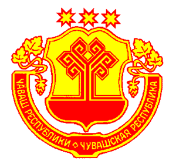 Информационный бюллетеньВестник Малотаябинского сельского поселения Яльчикского района           УТВЕРЖДЕНРешением Собрания депутатов Малотаябинского сельского поселения Яльчикского района№ 2/5 от “01” февраля 2008г.№40“16”  октября  2020 г.Чёваш РеспубликиЕлч.к район.К.=.н Таяпа ял поселений.н  администраций.ЙЫШЁНУ2020 =.  октябрĕн  16-м.ш. 54 №      К.=.н Таяпа ял.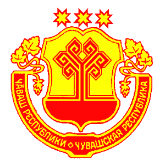 Чувашская РеспубликаЯльчикский районАдминистрацияМалотаябинского сельского поселенияПОСТАНОВЛЕНИЕ«16» октября 2020 г.  №54 д. Малая Таяба Чёваш РеспубликиЕлч.к район.К.=.н Таяпа ял поселений.н  администраций.ЙЫШЁНУ2020 =. октябрĕн 16 -м.ш. 54/1№      К.=.н Таяпа ял.Чувашская РеспубликаЯльчикский районАдминистрацияМалотаябинского сельского поселенияПОСТАНОВЛЕНИЕ«16»  октября 2020 г.  №54/1д. Малая Таяба 